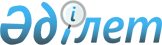 Об установлении квоты рабочих мест для инвалидов по Казталовскому району
					
			Утративший силу
			
			
		
					Постановление акимата Казталовского района Западно-Казахстанской области от 11 мая 2018 года № 165. Зарегистрировано Департаментом юстиции Западно-Казахстанской области 6 июня 2018 года № 5230. Утратило силу постановлением акимата Казталовского района Западно-Казахстанской области от 28 апреля 2020 года № 96
      Сноска. Утратило силу постановлением акимата Казталовского района Западно-Казахстанской области от 28.04.2020 № 96 (вводится в действие со дня первого официального опубликования).

      Примечание РЦПИ.

      В тексте документа сохранена пунктуация и орфография оригинала.
      В соответствии с Законами Республики Казахстан от 23 января 2001 года "О местном государственном управлении и самоуправлении в Республике Казахстан", от 13 апреля 2005 года "О социальной защите инвалидов в Республике Казахстан", от 6 апреля 2016 года "О занятости населения" и Приказом Министра здравоохранения и социального развития Республики Казахстан от 13 июня 2016 года № 498 "Об утверждении Правил квотирования рабочих мест для инвалидов" (зарегистрирован в Министерстве юстиции Республики Казахстан 28 июля 2016 года № 14010) акимат района ПОСТАНОВЛЯЕТ:
      1. Установить квоту рабочих мест для трудоустройства инвалидов в размере от двух до четырех процентов от численности рабочих мест без учета рабочих мест на тяжелых работах, работах с вредными, опасными условиями труда со списочной численностью работников по Казталовскому району согласно приложения данного постановления.
      2. Временно исполняющему обязанности руководителя аппарата акима Казталовского района (Ж.Дуйсенгалиев) обеспечить государственную регистрацию данного постановления в органах юстиции, его официальное опубликование в Эталонном контрольном банке нормативных правовых актов Республики Казахстан и в средствах массовой информации.
      3. Контроль за исполнением настоящего постановления возложить на заместителя акима района З.Мажитову.
      4. Настоящее постановление вводится в действие со дня первого официального опубликования. Квота рабочих мест для инвалидов по Казталовскому району
					© 2012. РГП на ПХВ «Институт законодательства и правовой информации Республики Казахстан» Министерства юстиции Республики Казахстан
				
      Аким района

А.Шыныбеков
Приложение
к постановлению акимата
Казталовского района
от 11 мая 2018 года №165
№
Наименование организаций
Количество рабочих мест
Процент квоты
Количество рабочих мест согласно установленной квоты
1
Коммунальное государственное учреждение "Теренкульская средняя общеобразовательная школа Казталовского районного отдела образования" 
58
2
1
2
Коммунальное государственное учреждение "Талдыапанская средняя общеобразовательная школа отдела образования Казталовского района"
64
2
1
3
Коммунальное государственное учреждение "Кайындинская средняя общеобразовательная школа отдела образования Казталовского района"
64
2
1
4
Коммунальное государственное учреждение "Средняя общеобразовательная школа имени Г.Бегалиева отдела образования Казталовского района"
65
2
1
5
 Коммунальное государственное учреждение "Казталовский центр оказания специальных социальных услуг Управления координации занятости и социальных программ Западно-Казахстанской области"
65
2
1
6
Государственное коммунальное казенное предприятие "Жалпакталский колледж аграрных и отраслевых технологий" управления образования акимата Западно-Казахстанской области
67
2
1
7
Государственное учреждение "Казталовский районный отдел занятости и социальных програм Западно-Казахстанской"
70
2
1
8
Коммунальное государственное учреждение "Жанажолская средняя общеобразовательная школа отдела образования Казталовского района"
72
2
1
9
Коммунальное государственное учреждение "Средняя общеобразовательная школа имени С.Есетова отдела образования Казталовского района"
72
2
1
10
Коммунальное государственное учреждение "Богатыревская средняя общеобразовательная школа отдела образования Казталовского района" 
73
2
1
11
Коммунальное государственное учреждение "Караобинская школа-гимназия имени Г.Караша отдела образования Казталовского района"
78
2
2
12
Государственное коммунальное казенное предприятие "Ясли-сад "Нұрбалапан" отдела образования Казталовского района акимата Казталовского района"
86
2
2
13
Коммунальное государственное учреждение "Караузенская школа-лицей отдела образования Казталовского района"
87
2
2
14
Коммунальное государственное учреждение "Коктерекская средняя общеобразовательная школа отдела образования Казталовского района"
88
2
2
15
Коммунальное государственное учреждение "Средняя общеобразовательная школа имени Г.Молдашева отдела образования Казталовского района" 
90
2
2
16
Коммунальное государственное учреждение "Брикская средняя общеобразовательная школа отдела образования Казталовского района"
91
2
2
17
Коммунальное государственное учреждение "Акпатерская средняя общеобразовательная школа отдела образования Казталовского района"
94
2
2
18
Коммунальное государственное учреждение "Средняя общеобразовательная школа имени К.Мендалиева отдела образования Казталовского района"
97
2
2
19
Коммунальное государственное учреждение "Бостандыкская средняя общеобразовательная школа отдела образования"Казталовского района"
100
2
2
20
Коммунальное государственное учреждение "Казталовская средняя общеобразовательная школа отдела образования Казталовского района"
102
3
3
21
Государственное коммунальное предприятие "Казталовская районная ветеринарная станция" на праве хозяйственного ведения акимата Казталовского района
112
3
3
22
Коммунальное государственное учреждение "Средняя общеобразовательная школа имени А.Уразбаевой отдела образования Казталовского района" 
122
3
4
23
Государственное коммунальное казенное предприятие "Казталовский районный центр досуга имени С.Садыкова" отдела культуры, развития языков, физического воспитания и спорта акимата Казталовскогот района"
241
3
7
24
Государственное коммунальное предприятие на праве хозяйственного ведения "Казталовская районная больница" управления здравоохранения акимата Западно-Казахстанской области
279
4
11
25
Государственное коммунальное предприятие на праве хозяйственного ведения "Казталовская центральная районная больница" управления здравоохранения акимата Западно-Казахстанской области
290
4
12
Всего 
2 627
-
68